Crowmoor Primary School & NurseryCrowmere Road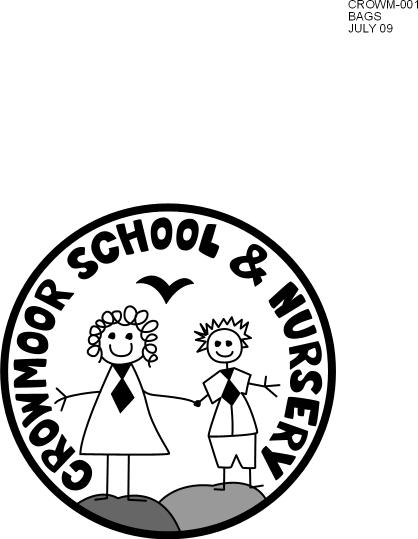 ShrewsburyShropshireSY2 5JJ Telephone: 01743 235549Fax: 01743 243129admin@crowmoorschool.co.uk www.crowmoorschool.co.uk Headteacher: Mr A J Parkhurst JPDeputy Headteacher: Mrs J ParkhurstSchool Business Manager: Miss H Cave July 2022End Of Summer Term Letter.Dear Parent/Carer,What a “sizzling” end to this year we have had! From start to end this year has been full of different and unusual events – the nearly normal year! However, through it all every child at Crowmoor Primary School has made the year incredibly special. They continue to make us proud in many, many ways.I want to say a huge thank you to you, our parents and carers, as you continue to put your trust in every member of staff to ensure your children have the very best in education that we can offer.It has been good to see many of you as you came to see the Year 3 and 4 performance: “Rock Bottom,” and the Year 5 and 6 performance “Go For Gold!” Hopefully, next year we will be able to welcome you back for the EYFS Nativity and the KS1 Christmas Performance. This year The Friends of Crowmoor have done a sterling job as we opened our doors to you once again for events such as The Jubilee Picnic and The Summer Fayre. Without their contribution and help with funds many of our visits could not go ahead.The year started well with our “Kingswood Residential” for Year 5, the “Extreme Survival Sleep-over” for Year 3 and 4 plus the “Arthog Residential” for year 6. There have also been a number of visits and welcomed visitors: Chirk Castle, Farm to Fork, The Abbey, AICO, Crucial Crew, The Rea Brook, Fly Fishing and The Wild Man; to name but a few. Taking our children on visits helps to inspire and engage them in their learning.We have welcomed the School Nurses as they presented assemblies about Mental Health – “MAGIC”- to the children and The NSPCC. These can still be found on our website. We have worked closely with Shropshire Wildlife to create an Out-Door Classroom and Dens for the children to enjoy using as they learn outside their classrooms. The Baptist Church members continue to support us by providing their “Open Book” and special assemblies.Congratulations are in order as we have achieved the Platinum Award for P.E. The children have started to attend sporting events again: Area Sports, Football and Cricket. I am sure there will be many more next year.We sadly say goodbye to Miss Allison as she moves on to pastures new: we wish her every success in the future. Also a fond farewell to Mr Lloyd, our P.E. coach, who will be sadly missed but we wish him lots of luck with his new promotion.We have some children and our amazing Year 6’s who leave us this term, but we must wish them all the very best as they take their next steps in education. I would like to remind them, as Mr Parkhurst says,“Once a part of The Crowmoor Family always a part of The Crowmoor Family.”It is always great to hear how our past pupils are getting on, no matter what age.Our Team have worked hard this year to bring the school as near to normality as they possibly could. Both Mr Parkhurst and I would like to say a huge thank you to them – our teachers, teaching assistants, office staff, kitchen staff and our cleaners all keep the school working from day to day. Crowmoor just would not succeed without every one of them. THANKYOU!We welcome some new members of staff to the team; namely Miss Hipkiss, who will teach alongside Mrs Brunyard in Year 5, Ms Shadbolt, who will teach alongside Mrs Fairclough in Year 4 and Mrs Bayliss and Ms MGowan who join our SEND Pastoral Team. Ms Roberts will return to Year 1. I also hope that Mr Parkhurst will soon be well enough to return, we do miss him but it was lovely to see him present some of the cups to Year 6 during their final assembly on Monday.We have worked hard to review and re-organise our curriculum this year. We have developed many different areas and we hope that during the Autumn Term we will be able to hold a number of meetings for you so that we can pick up where we left off before COVID restrictions; personally I look forward to holding an SEND and Mental Health and Well-Being session. Watch out for dates to be announced via our web and text.There are so many other things to mention, but I know you will have read about them each week on our website, the newsletters and the class pages. Thank you for your continued support and positive comments, we do really appreciate them.I am looking forward to next year and wondering what it will bring? One thing I know for sure, that with your support and your super children – Crowmoor will continue to grow and thrive.Yours sincerely,J.ParkhurstMrs. J. Parkhurst Acting Headteacher